   Day & Date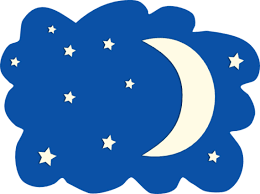 Time	State the time of the actionMedicationWaking time & length	ActionWhat is happening now, i.e. tabletop work, pyjamas, tooth brushing, tea, tv, ipad, etcFoods/LiquidsType and amountBehaviours How is your child responding to the actionWho instigated the action, i.e. child decided to watch TV, mum asked child to brush teethHow long did this lastEnvironmental IssuesAre there any other factors, is this particular action new to routine, illness, visitors lighting noise, eg 9.40amEg Received melatonin at 9.40pm previous nightNA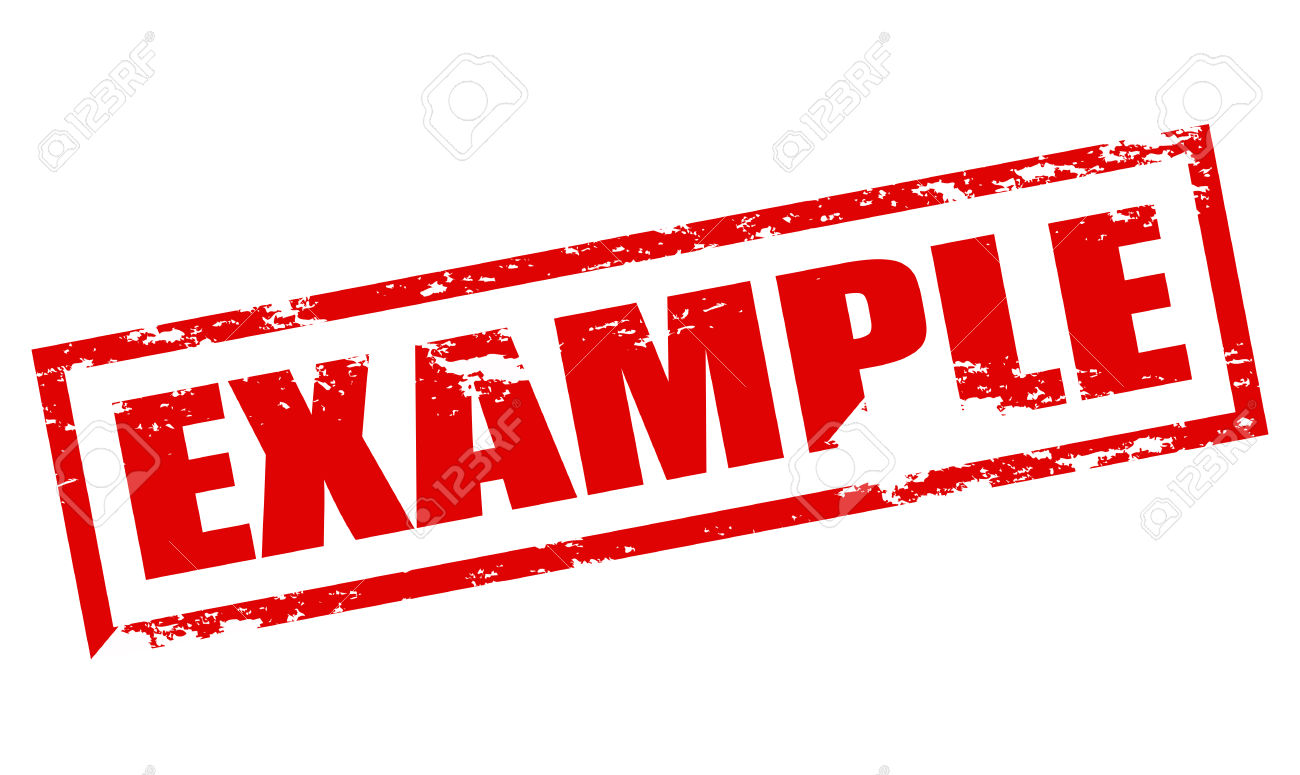 Breakfast at kitchen table with mumCereal 25gCrying, hitting outUnwell, dad gone in car, tv on, radio on, 